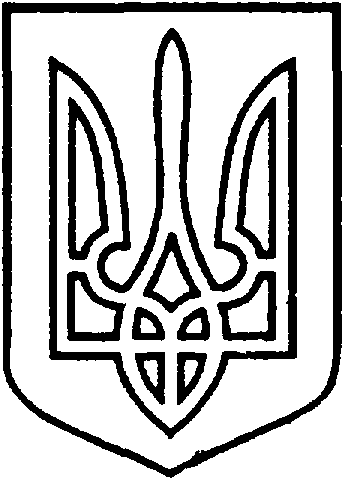 СЄВЄРОДОНЕЦЬКА МІСЬКА ВІЙСЬКОВО-ЦИВІЛЬНА АДМІНІСТРАЦІЯ  СЄВЄРОДОНЕЦЬКОГО РАЙОНУ  ЛУГАНСЬКОЇ  ОБЛАСТІРОЗПОРЯДЖЕННЯкерівника Сєвєродонецької міської  військово-цивільної адміністрації29  червня 2021                                                                                         №  1063Про встановлення режиму роботизакусочної «Картафан» ФОП Дегтярьова О.,розташованого в ТЦ «АМСТОР»за адресою: м. Сєвєродонецьк,пр-т. Космонавтів, 28     Керуючись ч. 3 статті 6 Закону України «Про військово-цивільні адміністрації», розпорядженням керівника ВЦА м. Сєвєродонецьк від 07.12.2020 № 1163 «Про затвердження Положення про порядок встановлення режиму роботи об`єктів торгівлі, ресторанного господарства та побутового обслуговування населення на території м. Сєверодонецька» (у новій редакції), рішенням шістдесят п`ятої (позачергової) сесії Сєвєродонецької міської ради сьомого скликання від 12.06.2019 № 3727 «Про затвердження Правил благоустрою території м. Сєвєродонецька  та  населених  пунктів, що входять до складу Сєвєродонецької міської ради», розглянувши заяву фізичної особи - підприємця Дегтярьова  Олександра Анатолійовича від 18.06.2021 № 69094 /конфіденційна інформація/ про встановлення режиму роботи закусочної «Картафан», розташованого в ТЦ «АМСТОР» за адресою: м. Сєвєродонецьк, пр-т. Космонавтів, 28 на підставі: / конфіденційна інформація /.зобовʼязую:Встановити,  погоджений  з  власником – ФОП  Дегтярьовим  О.  режим роботи закусочної «КАРТАФАН» (продукція ресторанного господарства), розташованого  в  ТЦ «АМСТОР» за адресою: м. Сєвєродонецьк, пр-т. Космонавтів, 28 (торгова площа – 69,1 кв. м.), а саме:     з 10.00 до 21.00, без перерви та вихідних днів.ФОП Дегтярьову О. розмістити біля входу до закусочної «КАРТАФАН», розташованої в ТЦ «АМСТОР» вивіску з зазначенням на ній найменування суб`єкта господарювання та інформації про режим роботи відділу.   Витяг з даного розпорядження підлягає оприлюдненню.4.	Контроль за виконанням розпорядження покласти на заступника керівника Сєвєродонецької міської військово-цивільної адміністрації Олега КУЗЬМІНОВА.Керівник Сєвєродонецької міськоївійськово-цивільної адміністрації  		                   Олександр СТРЮК 